   DECLARATION OF MARITIME LABOUR COMPLIANCE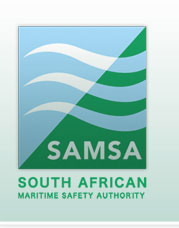 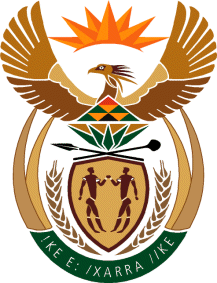 PART IIMeasures adopted to ensure ongoing compliance between inspectionsThe following measures have been drawn up by the shipowner, named in the Maritime Labour Certificate to which this Declaration is attached, to ensure ongoing compliance between inspections: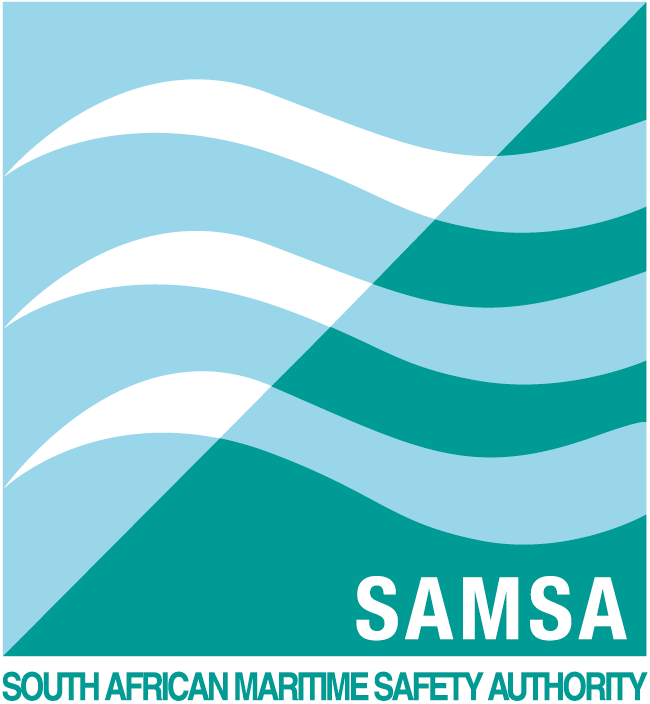 (State below the measures drawn up to ensure compliance with each of the items in Part I)ALLOCATION NUMBER: …….. / …….. / ……..I hereby certify that the above measures have been drawn up to ensure ongoing compliance, between inspections, with the requirements listed in Part I.Name of shipowner: …………………………………………………............................................................Company address: …………………………………………….…………………………………………………                  ……………………………………………………………………………….………………Name of the authorized signatory: ….………………………………………………………………………….Title: ………………………..………………………………………………………………………………………Signature of the authorized signatory: ....................................................................................................Date: ………………………………………………………………………………………………………………							(Stamp or seal of the shipowner)The above measures have been reviewed by ……………………………………………………………….. and, following inspection of the ship, have been determined as meeting the purposes set out under Standard A5.1.3, paragraph 10(b), regarding measures to ensure initial and ongoing compliance with the requirements set out in Part I of this Declaration.Name: ………………………………………………………………………………………………………………Title: …………………………………………………………………………………………………………………Address: …………………………………………………………………………………………………………… 	  ..…………………………………………………………………………………………………………..Signature: ………………………………………………………………………………………………………….Place: ……………………………………………………………………………………………………………….Date: ………………………………………………………………………………………………………………..(Seal or stamp of the authority, as appropriate)Minimum Age (Regulation 1.1)………………………………………………………………………………………………………………………………………………………………………………………...Medical certification (Regulation 1.2)………………………………………………………………………………………………………………………………………………………………………………………...Qualifications of seafarers (Regulation 2.1)………………………………………………………………………………………………………………………………………………………………………………………...Seafarers’ employment agreements (Regulation 2.1)………………………………………………………………………………………………………………………………………………………………………………………...Use of any licensed or certified or regulated private recruitment and placement service (Regulation 1.4)………………………………………………………………………………………………………………………………………………………………………………………...Hours of work or rest (Regulation 2.3)………………………………………………………………………………………………………………………………………………………………………………………...Manning levels for the ship (Regulation 2.7)………………………………………………………………………………………………………………………………………………………………………………………...Accommodation (Regulation 3.1)………………………………………………………………………………………………………………………………………………………………………………………...On-board recreational facilities (Regulation 3.1)………………………………………………………………………………………………………………………………………………………………………………………... Food and catering (Regulation 3.2)………………………………………………………………………………………………………………………………………………………………………………………... Health and safety and accident prevention (Regulation 4.3)………………………………………………………………………………………………………………………………………………………………………………………... On-board medical care (Regulation 4.1)………………………………………………………………………………………………………………………………………………………………………………………... On-board complaint procedures (Regulation 5.1.5)………………………………………………………………………………………………………………………………………………………………………………………... Payment of wages (Regulation 2.2)………………………………………………………………………………………………………………………………………………………………………………………... Financial Security for Repatriation (Regulation 2.5)………………………………………………………………………………………………………………………………………………………………………………………... Financial Security relating to Shipowner’s Liability  (Regulation 4.2)  ………………………………………………………………………………………………………………………………………………………………………………………...